МИНИСТЕРСТВО ОБРАЗОВАНИЯ ОРЕНБУРГСКОЙ ОБЛАСТИГОСУДАРСТВЕННОЕ АВТОНОМНОЕ ПРОФЕССИОНАЛЬНОЕОБРАЗОВАТЕЛЬНОЕ УЧРЕЖДЕНИЕ«МЕДНОГОРСКИЙ ИНДУСТРИАЛЬНЫЙ КОЛЛЕДЖ»г. МЕДНОГОРСКА ОРЕНБУРГСКОЙ ОБЛАСТИ(ГАПОУ МИК)РАБОЧАЯ ПРОГРАММА УЧЕБНОГО ПРЕДМЕТАОП.11 ИНФОРМАЦИОННЫЕ ТЕХНОЛОГИИ В ПРОФЕССИОНАЛЬНОЙ ДЕЯТЕЛЬНОСТИ2020Рабочая программа учебного предмета «Информационные технологии в профессиональной деятельности» по специальности 15.02.12 Монтаж, техническое обслуживание и ремонт промышленного оборудования  (по отраслям) составлена в соответствии с Федеральным государственным образовательным стандартом среднего общего образования и на основе Примерной основной образовательной программы среднего общего образования (протокол от 28 июня 2016года №2/16-з) Год начала подготовки: 2020Организация-разработчик:  ГАПОУ  МИКСоставитель: Щепина Ю.Ю., преподаватель Информатики и ИКТ.СОДЕРЖАНИЕ1. ПАСПОРТ РАБОЧЕЙ ПРОГРАММЫ УЧЕБНОГО ПРЕДМЕТАОбласть применения программыРабочая программа учебной дисциплины ОП.11 «Информационные технологии в профессиональной деятельности» является частью основной образовательной программы по специальности 15.02.12 Монтаж, техническое обслуживание и ремонт промышленного оборудования (по отраслям).Место дисциплины в структуре основной образовательной программы: дисциплина входит в профессиональный цикл по специальности 15.02.12 Монтаж, техническое обслуживание и ремонт промышленного оборудования (по отраслям).Учебная дисциплина наряду с учебными дисциплинами общепрофессионального цикла обеспечивает формирование общих и профессиональных компетенций для дальнейшего освоения профессиональных модулей.Особое значение дисциплина имеет при формировании и развитии ОК 09. Использовать информационные технологии в профессиональной деятельностиЦель и планируемые результаты освоения дисциплины: В результате освоения дисциплины обучающийся должен уметь: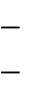 Анализировать техническую документацию на выполнение монтажных работ;Разрабатывать текущую и плановую документацию по монтажу, наладке, техническому обслуживанию и ремонту промышленного оборудования;  Разрабатывать текущую и плановую документацию по монтажу, наладке, техническому обслуживанию и ремонту промышленного оборудования.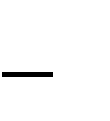 В результате освоения учебной дисциплины студент должензнать:  Основные правила построения чертежей и схем, требования к разработке и оформлению конструкторской и технологической документации;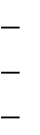 Анализировать техническую документацию на выполнение монтажных работ; Условные обозначения на машиностроительных чертежах и схемах;Порядок разработки и оформления технической документации.СТРУКТУРА И СОДЕРЖАНИЕ УЧЕБНОЙ ДИСЦИПЛИНЫОбъем учебной дисциплины и виды учебной работыТематический план и содержание учебной дисциплиныДля характеристики уровня освоения учебного материала используются следующие обозначения:1 – ознакомительный (воспроизведение информации, узнавание (распознавание), объяснение ранее изученных объектов, свойств и т.п.); 2 – репродуктивный (выполнение деятельности по образцу, инструкции или под руководством);3 – продуктивный (самостоятельное планирование и выполнение деятельности, решение проблемных задач).УСЛОВИЯ РЕАЛИЗАЦИИ УЧЕБНОЙ ДИСЦИПЛИНЫ3 условия реализации рабочей программы учебной дисциплины3.1. Требования к минимальному материально-техническому обеспечениюРеализация программы учебной дисциплины предполагает наличие кабинета №14 «Информатики и информационных технологий». Оборудование учебного кабинета и рабочих мест кабинетаАРМ преподавателя, оснащенное принтером, сканером, колонками;Мультимедиапроектором и экран;АРМ студентов;Локальная сеть с выходом в Интернет;Лицензионное программное обеспечение: ОС, архиваторы, антивирусная программа, пакет прикладных программ (текстовый процессор, программы создания презентаций, настольная издательская система);Комплект учебно-методической документации;Комплект презентаций для изучения теоретического материала.3.2 Информационное обеспечение обученияПеречень учебных изданий, Интернет-ресурсов, дополнительной литературыОсновные  источники:1. Угринович Н. Информатика и информационные технологии 10-11. М.: Высшая школа, 2018-560с.2. Макарова Н.В. Информатика 10-11. СПб: ПИТЕР,  2017 - 397с.3. Михеева Е.В. Информационные технологии в профессиональной деятельности: учеб. Пособие для сред. проф. Образования.- 4 изд. стер.-М.: 4.Издательский центр "Академия", 2016.-384с. Информатика. 4. Практикум по Microsoft Office 2007 2-е издание (исправленное). Кравченко Л.В. – 20185. Компьютерная графика. Аверин А.В-2017 г.Дополнительные источники:Кузнецов А.А. и др. Информатика, тестовые задания. – М., 2017.Михеева Е.В. Практикум по информации: учеб. пособие. – М., 2017.Михеева Е.В., Титова О.И. Информатика: учебник. – М., 2018.Семакин И.Г. и др. Информатика. Структурированный конспект базового курса. – М., 2018.Уваров В.М., Силакова Л.А., Красникова Н.Е. Практикум по основам информатики и вычислительной техники: учеб. пособие. – М., 2017.Интернет-ресурсы:http://www.alleng.ru/edu/comp.htm - Образовательные ресурсы - информатика. http://wordexpert.ru - Профессиональная работа в Word http://www.word-study.com - Секреты работы в Microsoft Word http://www.excel-study.com - Секреты работы в Microsoft Excel http://powerlexis.ru - Клуб PowerPoint - создан для специалистов, которые активно используют презентации в своей деятельности http://power-p.ru - архив презентации PowerPoint для учителей и учениковhttp://office.microsoft.com/ru-ru - Шаблоны для документов Word, Excel, PowerPoint (расписание занятий, оформление презентаций, открытки, бланки, ведомости и мн.др.)          8.http://www.edu.ru/ - каталог образовательных Интернет-ресурсов: учебно-методические пособия             9.http://ru.wikipedia.org/wiki/ВикипедияМетодические материалы, размещенные на сайте «КОМПАС в образовании» http://kompas-edu.ruКОНТРОЛЬ	И	ОЦЕНКА	РЕЗУЛЬТАТОВ	ОСВОЕНИЯ	УЧЕБНОЙ ДИСЦИПЛИНЫКонтроль и оценка результатов освоения учебной дисциплины осуществляется преподавателем в процессе проведения практических занятий, тестирования, а также выполнения обучающимися индивидуальных заданий, проектов.1Паспорт рабочей программы учебного предмета2Структура и содержание учебного предмета3Условия реализации рабочей программы учебного предмета4Контроль и оценка результатов освоения учебного предметаКодкомпетенцииФормулировка компетенцииОК 01Выбирать способы решения задач профессиональной деятельности,применительно к различным контекстамОК 02Осуществлять	поиск,	анализ	и	интерпретацию	информации,необходимой для выполнения задач профессиональной деятельностиОК 03Планировать	и	реализовывать	собственное	профессиональное	иличностное развитие.ОК 04Работать в коллективе и команде, эффективно взаимодействовать сколлегами, руководством, клиентами.ОК 05Осуществлять	устную	и	письменную	коммуникацию	нагосударственном	языке	с	учетом	особенностей	социального	и культурного контекста.ОК 06Проявлять гражданско-патриотическую позицию, демонстрироватьосознанное поведение на основе общечеловеческих ценностей.ОК 07Содействовать сохранению окружающей среды, ресурсосбережению, эффективно действовать в чрезвычайных ситуациях.ОК 09Использовать	информационные	технологии	в	профессиональной деятельностиОК 10Пользоваться профессиональной документацией на государственном ииностранном языках.ОК 11Планировать предпринимательскую деятельность в профессиональной сфере.ПК 1.2Проводить монтаж промышленного оборудования в соответствии стехнической документацией.ПК 3.2Разрабатывать технологическую документацию для проведения работ по монтажу, ремонту и технической эксплуатации промышленногооборудования в соответствии требованиями технических регламентов.Вид учебной работыОбъём в часахОбязательная аудиторная учебная нагрузка (всего)39в том числе:Самостоятельная учебная работа2Практические занятия37Промежуточная аттестация в форме диф.зачета, экзамена      Промежуточная аттестация в форме диф.зачета, экзамена      Наименование разделов и темСодержание учебного материала и формы организации деятельности обучающихсяУровень освоенияОбъем часовОсваиваемые элементы компетенций12345Раздел 1. Автоматизированные рабочие места для решения профессиональных задач.Раздел 1. Автоматизированные рабочие места для решения профессиональных задач.Раздел 1. Автоматизированные рабочие места для решения профессиональных задач.Раздел 1. Автоматизированные рабочие места для решения профессиональных задач.Раздел 1. Автоматизированные рабочие места для решения профессиональных задач.Тема 1.1АРМ для решения профессиональных задач.Содержание учебного материалаСодержание учебного материала14Тема 1.1АРМ для решения профессиональных задач.Инструктаж по ТБ. Понятие информационных технологий и информационных систем.Базовые системные программные продукты и пакеты прикладных программ (ППП) в профессиональной деятельности.АРМ для решения профессиональных задач.Компьютерные вирусы: понятие, классификация.Локальные сети. Глобальная сеть Internet.Профессиональное использование пакета MS Office 2007.Справочная система «Консультант Плюс».1,2ОК 01, ОК 02,ОК 03, ОК 04,ОК 05, ОК 09,ОК 10, ОК 11,ПК 1.2, ПК 3.2Тема 1.1АРМ для решения профессиональных задач.Тематика практических занятий:Профессиональное использование MS Word 2007Использование функций MS Excel 2007.Оформление сложных документов.Экономические расчеты в MS Excel 2007.Построение и форматирование диаграмм в MS Excel 2007Комплексное использование MS Excel 2007 для решения поставленных задач с использованием возможностей локальной сети.Поиск документов в справочной системе «Консультант Плюс»2,32222222ОК 01, ОК 02,ОК 03, ОК 04,ОК 05, ОК 09,ОК 10, ОК 11,ПК 1.2, ПК 3.2Раздел 2. Изучение и работа с пакетом программы по профилю специальности.Раздел 2. Изучение и работа с пакетом программы по профилю специальности.Раздел 2. Изучение и работа с пакетом программы по профилю специальности.Раздел 2. Изучение и работа с пакетом программы по профилю специальности.Раздел 2. Изучение и работа с пакетом программы по профилю специальности.Тема 2.1Графическая система Компас для 2D и 3D проектированияСодержание учебного материалаСодержание учебного материала25ОК 01, ОК 02,ОК 03, ОК 04,ОК 05, ОК 09,ОК 10, ОК 11,ПК 1.2, ПК 3.2Тема 2.1Графическая система Компас для 2D и 3D проектированияСистемы проектирования и конструирования. Виды САПР.Приемы разработки проекта в САПР.Возможности КОМПАС-График v16 для машиностроения.Основы работы в КОМПАС-График 2D.2ОК 01, ОК 02,ОК 03, ОК 04,ОК 05, ОК 09,ОК 10, ОК 11,ПК 1.2, ПК 3.2Наименование разделов и темСодержание учебного материала и формы организации деятельности обучающихсяУровень освоенияОбъем часовОсваиваемые элементыкомпетенций123455. Основы работы в КОМПАС-График 3D.Тематика практических занятий:Общие приемы работы: привязки, размеры и обозначения.Создание и настройка чертежа.10, 11 Создание чертежа детали «Корпус» в программе КОМПАС- 3D v.16.Создание чертежа детали «Шаблон» в программе КОМПАС-3D v.16.Выполнение чертежа детали (по вариантам).14, 15 Твердотельное моделирование: создание основания детали, привязки.16, 17 Твердотельное моделирование: создание рабочего чертежа на основе детали.Выполнение модели детали (по вариантам).Создание спецификации.2,3224224411Самостоятельная работаВыполнить реферат и презентацию на тему «Информационные технологии в машиностроении»Самостоятельная работаВыполнить реферат и презентацию на тему «Информационные технологии в машиностроении»32Дифференцированный зачетДифференцированный зачетДифференцированный зачет1Всего:Всего:Всего:39Результаты обучения (освоенные умения,усвоенные знания)Виды и формы контроляФормируемые компетенцииОсвоенные умения:Анализировать техническую документацию на выполнение монтажных работ;Текущий контроль (Практические работы)ОК 01, ОК 03, ОК05, ОК 07, ОК 10,ОК 11, ПК 1.2  Разрабатывать текущую и плановую документацию по монтажу, наладке, техническому обслуживанию и ремонту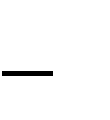 промышленного оборудования;Текущий контроль (Практические работы)ОК 01, ОК 02, ОК05, ОК 09, ОК 10,ОК 11, ПК 3.2  Разрабатывать текущую и плановую документацию по монтажу, наладке, техническому обслуживанию и ремонтупромышленного оборудования.Текущий контроль (Практические работы)ОК 01, ОК 02, ОК03, ОК 04, ОК 06,ОК 07, ОК 09, ОК10, ОК 11, ПК 3.2Усвоенные знания:Основные правила построения чертежей и схем, требования к разработке и оформлению конструкторской	и технологической документации;Входной контроль (тест) Текущий контрольОК 02, ОК 09, ОК 11Анализировать техническую документацию на выполнение монтажных работ;Входной контроль (тест) Текущий контроль,промежуточный	контроль(дифференцированный зачёт)ОК 02, ОК 03, ОК04, ОК 05, ОК 10,ОК 11  Условные обозначения на машиностроительных чертежах и схемах;Текущий контроль промежуточный	контроль(дифференцированный зачёт)ОК 04, ОК 07, ОК10, ОК 11Порядок разработки и оформления	технической документации.Текущий контрольОК 03, ОК 06, ОК10, ОК 11